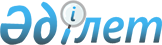 Қазақстан Республикасы Үкіметінің 2009 жылғы 22 желтоқсандағы № 2162 қаулысына өзгерістер мен толықтырулар енгізу туралыҚазақстан Республикасы Үкіметінің 2010 жылғы 27 қыркүйектегі № 980 Қаулысы

      Қазақстан Республикасының Үкіметі ҚАУЛЫ ЕТЕДІ:



      1. «2010 - 2012 жылдарға арналған республикалық бюджет туралы» Қазақстан Республикасының Заңын іске асыру туралы» Қазақстан Республикасы Үкіметінің 2009 жылғы 22 желтоқсандағы № 2162 қаулысына мынадай өзгерістер мен толықтырулар енгізілсін:



      4-тармақта:



      бірінші абзацтағы «99 963 221» деген сандар «100 000 000» деген сандармен ауыстырылсын;



      оныншы абзацтағы «18 093 622» деген сандар «18 123 622» деген сандармен ауыстырылсын;



      он төртінші абзацтағы «32 797 686» деген сандар «32 966 173» деген сандармен ауыстырылсын;



      жиырма екінші абзацтағы «1 000 000» деген сандар «838 292» деген сандармен ауыстырылсын;



      көрсетілген қаулыға 1-қосымшада:



      05 «Денсаулық сақтау» функционалдық тобында:



      226 «Қазақстан Республикасы Денсаулық сақтау министрлігі» әкімшісі бойынша:



      005 «Облыстық бюджеттерге, Астана және Алматы қалаларының бюджеттеріне денсаулық сақтау объектілерін салуға және реконструкциялауға, Алматы облысының облыстық бюджетіне және Алматы қаласының бюджетіне денсаулық сақтау объектілерінің сейсмотұрақтылығын күшейтуге берілетін нысаналы даму трансферттері» бағдарламасында:



      3-бағанда:



      «Ақмола облысы» деген бөлімде:

      «Ақмола облысының Көкшетау қаласындағы «Юбилейный» спорт кешенінің батысына қарай Горький көшесінің бойындағы облыстық қан орталығының құрылысы» деген жолдағы «2 031 670» деген сандар «2 006 670» деген сандармен ауыстырылсын;

      «Ақмола облысының Көкшетау қаласындағы Ақмола облыстық перинаталдық орталығының 50 орындық туу-обсервациялық корпусын салу» деген жолдан кейін мынадай мазмұндағы жолмен толықтырылсын:

«                                                            »;

      010 «Ауыл, су, орман, балық шаруашылығы, ерекше қорғалатын табиғи аумақтар, қоршаған ортаны және жануарлар дүниесін қорғау, жер қатынастары» функционалдық тобында:



      212 «Қазақстан Республикасы Ауыл шаруашылығы министрлігі» әкімшісі бойынша:



      017 «Облыстық бюджеттерге, Астана және Алматы қалаларының бюджеттеріне сумен жабдықтау жүйесін дамытуға берілетін нысаналы даму трансферттері» бағдарламасында:



      3-бағанда:



      «Ақмола облысы» бөлімінде:

      «80 000» деген сандар «79 741» деген сандармен ауыстырылсын;

      «44 912» деген сандар «40 731» деген сандармен ауыстырылсын;

      «123 210» деген сандар «118 980» деген сандармен ауыстырылсын;

      «57 000» деген сандар «56 850» деген сандармен ауыстырылсын;

      «58 472» деген сандар «58 319» деген сандармен ауыстырылсын;

      «59 375» деген сандар «54 032» деген сандармен ауыстырылсын;

      «98 954» деген сандар «98 950» деген сандармен ауыстырылсын;

      «118 720» деген сандар «112 500» деген сандармен ауыстырылсын;

      «103 041» деген сандар «103 000» деген сандармен ауыстырылсын;

      «69 814» деген сандар «65 638» деген сандармен ауыстырылсын;

      «143 949» деген сандар «139 539» деген сандармен ауыстырылсын;

      «56 000» деген сандар «55 830» деген сандармен ауыстырылсын;

      «70 437» деген сандар «70 219» деген сандармен ауыстырылсын;

      «61 057» деген сандар «60 869» деген сандармен ауыстырылсын;

      «30 803» деген сандар «29 700» деген сандармен ауыстырылсын;

      «43 841» деген сандар «40 600» деген сандармен ауыстырылсын;



      «Ақмола облысы Аршалы ауданы Аршалы поселкесінің су өткізгіш желісін қайта құру» деген жолдан кейін мынадай мазмұндағы жолдармен толықтырылсын:«                                                            »;



      «Алматы облысы» деген бөлімде:

      «93 082» деген сандар «79 886» деген сандармен ауыстырылсын;

      «60 642» деген сандар «60 411» деген сандармен ауыстырылсын;

      «77 157» деген сандар «66 482» деген сандармен ауыстырылсын;

      «71 469» деген сандар «62 542» деген сандармен ауыстырылсын;

      «100 000» деген сандар «88 147» деген сандармен ауыстырылсын;

      «107 375» деген сандар «97 955» деген сандармен ауыстырылсын;

      «108 833» деген сандар «94 120» деген сандармен ауыстырылсын;

      «138 304» деген сандар «121 406» деген сандармен ауыстырылсын;



      көрсетілген қаулыға 43-қосымшада:



      «Облыстық бюджеттерге, Астана және Алматы қалаларының бюджеттеріне облыстық және аудандық маңызы бар автомобиль жолдарын, қалалардың және елді мекендердің көшелерін жөндеуге және күтіп-ұстауға берілетін ағымдағы нысаналы трансферттердің сомасын бөлу» деген кестеде:



      «Барлығы» деген жолда «16 910 215» деген сандар «16 940 215» деген сандармен ауыстырылсын;



      реттік нөмірі 1-жолда «1 411 559» деген сандар «1 441 559» деген сандармен ауыстырылсын;



      осы қаулыға 45-қосымша осы қаулыға 1-қосымшаға сәйкес жаңа редакцияда жазылсын;



      осы қаулыға 46-қосымша осы қаулыға 2-қосымшаға сәйкес жаңа редакцияда жазылсын;



      осы қаулыға 50-қосымшада:



      «Мәдениет объектілерін күрделі және ағымды жөндеуге қаражат бөлу» деген кестеде:



      «Барлығы» деген жолда «1 000 000» деген сандар «838 292» деген сандармен ауыстырылсын;



      «Күрделі жөндеу» деген жолда «954 951» деген сандар «793 243» деген сандармен ауыстырылсын;



      «Жамбыл атындағы Қазақ мемлекеттік филармониясының ғимараты», Алматы қ.» деген жолда «192 795» деген сандар «31 087» деген сандармен ауыстырылсын.



      2. Осы қаулы қол қойылған күнінен бастап қолданысқа енгізіледі.      Қазақстан Республикасының

      Премьер-Министрі                           К. МәсімовҚазақстан Республикасы  

Үкіметінің        

2010 жылғы 27 қыркүйектегі

№ 980 қаулысына     

1-қосымша        Қазақстан Республикасы   

Үкіметінің         

2009 жылғы 22 желтоқсандағы

№ 2162 қаулысына      

45-қосымша          

Облыстық бюджеттерге, Астана және Алматы қалаларының бюджеттеріне қалалар мен елді мекендердің инженерлік-коммуникациялық инфрақұрылымын жөндеуге және жайластыруға берілетін ағымдағы нысаналы трансферттер сомасын бөлу                                                          мың теңгеҚазақстан Республикасы  

Үкіметінің        

2010 жылғы 27 қыркүйектегі

№ 980 қаулысына     

2-қосымша        Қазақстан Республикасы   

Үкіметінің         

2009 жылғы 22 желтоқсандағы

№ 2162 қаулысына     

46-қосымша         

Облыстық бюджеттерге, Астана және Алматы қалаларының бюджеттеріне инженерлік-коммуникациялық инфрақұрылымды дамытуға және қалалар мен елді мекендерді жайластыруға берілетін нысаналы даму трансферттерінің сомасын бөлу
					© 2012. Қазақстан Республикасы Әділет министрлігінің «Қазақстан Республикасының Заңнама және құқықтық ақпарат институты» ШЖҚ РМК
				Ақмола облысының Целиноград ауданындағы Ақмола ауылында бір ауысымда 250 адам қабылдайтын аудандық емхананы салуға жобалау-сметалық құжаттама әзірлеу25 000Ақмола облысы Целиноград ауданы Ақмол ауылының Оразақ селосынан 2-ші көтеру станциясына дейінгі (33 км) магистральдық желіні қайта реконструкциялауға жобалау-сметалық құжаттама әзірлеу55 000Ақмола облысы Целиноград ауданы Ақмол ауылының жаңа салынған ауданындағы (1, 2, 3, 4-шағын аудандар) сумен жабдықтау және кәріз таратушы желілерін салуға жобалау-сметалық құжаттама әзірлеу65 000Р/с №Облыстар мен қалалардың атауыШығыстар сомасысоның ішінде:соның ішінде:соның ішінде:соның ішінде:соның ішінде:соның ішінде:Р/с №Облыстар мен қалалардың атауыШығыстар сомасыСумен жабдықтауКәрізЖылумен жабдықтауЭлектрмен жабдықтауГазбен жабдықтауЖайластыруБарлығы15 067 7844 334 7681 270 1432 745 654398 811158 9556 159 4531.Ақмола облысы844 538419 90964 589241 357118 6832.Ақтөбе облысы1 460 661803 02927 507630 1253.Алматы облысы2 146 21314 628801 868688 692158 955482 0704.Шығыс Қазақстан облысы1 461 952487 195219 494176 51623 357555 3905.Батыс Қазақстан облысы508 06321 91336 211449 9396.Жамбыл облысы53 37453 3747.Қарағанды облысы1 081 94523 70340 6691017 5738.Қостанай облысы326 065135 000191 0659.Қызылорда облысы510 90092 983417 91710.Маңғыстау облысы527 867213 732122 692191 44311.Павлодар облысы654 616304 127154 198142 04854 24312.Солтүстік Қазақстан облысы211 61731 166138 48841 96313.Оңтүстік Қазақстан облысы1 548 0341212 43989 308246 28714.Алматы қаласы3 196 249687 7362 508 51315.Астана қаласы535 690535 690Р/с

№Облыстар мен қалалардың атауыСомасы,

мың теңгеБарлығы:17 898 3891.Ақмола облысы395 345соның ішінде инвестициялық жобалар бойынша:Сумен жабдықтауЖарқайың ауданының Львовск (Қаракемір) ауылындағы сумен жабдықтау жүйесін қайта құру140 500Астрахань ауданының Астрахань ауылындағы су құбыры желілерін қайта құру 3-кезек.39 017Ақмола облысы Астрахань ауданының Зеленое селосының су өткізгіш желісін қайта құру107 561Жылумен жабдықтауАқмола облысы Ақкөл ауданының Ақкөл қаласында Привокзальный көшесі бойындағы "Железнодорожная" қазандығынан бастап жылумен қамтудың сыртқы желілерін қайта құру (II кезең)"21 671Ерейментау қаласындағы № 5 қазандықты және жылу тораптарын қалпына келтіру. Су-сулы жылытқыштарды орнату62 254Электрмен жабдықтауАқмола облысы Целиноград ауданының Талапкер ауылындағы 70 тұрғын үйді электрмен жабдықтау24 3422.Ақтөбе облысы299 740соның ішінде инвестициялық жобалар бойынша:Сумен жабдықтауАқтөбе облысы Байғанин ауданының Қарауылкелді селосындағы су құбыры жолдарын қайта жаңарту21 432Ақтөбе облысы Ырғыз ауданының Ырғыз селосындағы магистралды су тартқышты және су желілерін қайта жаңарту54 608КәрізАқтөбе облысы Алға қаласының кәріз желілерінің арынды коллекторын және биологиялық тазалау имараттарын қайта жаңарту77 807Ақтөбе облысы Қарғалы ауданының Бадамша селосының кәріз құбырларын қайта жаңарту74 323Ақтөбе облысы Қобда ауданының Қобда кенті кәріз жүйелерін және тазалау имараттарын қайта жаңарту29 306Электрмен жабдықтауАқтөбе облысы Темір ауданының Кенкияқ кенті Сазды-2 шағын ауданының электр желілерін қайта жаңарту31 717Ақтөбе облысы Темір ауданы Шұбарқұдық кенті Қызылжар шағын ауданының электр желілерін қайта жаңарту9 890Ақтөбе облысы Қарғалы ауданы Бадамша селосындағы «Айгөлек» балабақшасына жылу трассасын салу6573.Алматы облысы1 537 587соның ішінде инвестициялық жобалар бойынша:Сумен жабдықтауАлматы облысы Райымбек ауданының Текес ауылындағы ішкі ауылдық жүйелерді сумен жабдықтау жүйесінің құрылысы және қайта жаңғырту44 721Алматы облысы Талдықорған қаласының № 1 сорғы станциясын қайта жаңғырту68 313КәрізАлматы облысындағы Қаскелең қысымды-өзі ағатын коллекторды тазарту имаратының құрылысы276 896Алматы облысы Балқаш ауданының Бақанас ауылындағы кәріз жүйесін қайта жаңғырту19 966Алматы облысы Панфилов ауданының Жаркент қаласындағы кәріз жүйесінің құрылысы және қайта жаңғырту177 684Алматы облысы Ұйғыр ауданының Шонжа ауылындағы кәріз жүйесінің құрылысы және қайта жаңғырту242 521Алматы облысы Қаратал ауданының Үштөбе қаласындағы кәріз жүйені қайта жаңғырту (кәріз сорғы станциясынан сүзгі даласына дейінгі қысымды коллектор)180 616Алматы облысы Райымбек ауданының Кеген ауылындағы ауыліші кәріз жүйелерін қайта жаңғырту70 844Жылумен жабдықтауАлматы облысының Ескелді ауылындағы жылу жүйелерін қайта жаңғырту23 907Алматы облысы Қарасай ауданының Мерей ауылындағы жылумен жабдықтау жүйесін қайта жаңғырту. (Қазандық және жылу жүйесі)127 070Алматы қаласы Көксу ауданындағы Балпық би ауылын жылумен жабдықтау (қазандық және жылу жүйесі) жүйесін қайта жаңғырту283 524Алматы облысы Қаратал ауданының Үштөбе қаласындағы Железнодорожная көшесіндегі жылу трассасының құрылысы және қайта жаңарту21 5254.Атырау облысы1 901 336соның ішінде инвестициялық жобалар бойынша:Сумен жабдықтауАтырау қаласының оң жағалауындағы су жинау және су тазартқыш ғимараттарының құрылысы (№ 5 сүзгіш станциясы)1 234 584Газбен жабдықтауАтырау облысының Қызылқоға ауданының елді мекендерін газдандыру (Қосқұлақ кенті, Бүйрек, Айдын, Қарабау, Сармайшағыл, Қарақол, Тайсойған ауылдары)666 7525.Шығыс Қазақстан облысы114 635соның ішінде инвестициялық жобалар бойынша:Сумен жабдықтауШығыс Қазақстан облысы Глубокий ауданының (Киргородок кіші ауданының) Глубокое а. Сумен қамтамасыз ету желілерін қайта құру23 552ШҚО Ұржар ауданы Қарақол ауылындағы су құбыры желілерін қайта жаңғырту91 0836.Жамбыл облысы1 861 926соның ішінде инвестициялық жобалар бойынша:Сумен жабдықтауТараз қаласы "Қаратау" (2) мөлтек ауданының ішкі квартал су құбыры желілерін қайта жаңғырту101 597Тараз қаласы "Бурыл А, Б. В" алқабының су құбыры желілері құрылысын салу"102 975Тараз қаласы "Шалғай Қарасу" тұрғын алқабында су құбыры желілерінің құрылысын салу79 450Тараз қаласы Төле би даңғылы №№ 9, 9а, 11, 11а су құбыры желісін қайта жаңғырту3 087Жылумен жабдықтауЖамбыл облысы Тараз қаласының "Сатпаев", "Тонкуруш" және "Телецентр" аймағындағы ішкікварталдық жылу желілерін қайта жаңғырту"267 616Тараз қаласы "Қаратау" (2) мөлтек ауданының № 2 тұрғын үйдің жылу жүйесінен № 14 тұрғын үйдің жылу жүйесіне дейінгі жылу желілерін қайта жаңғырту66 252Тараз қаласындағы "Күйіктерді емдеу орталығының (№ 2 Қалалық аурухана)" қазандығы мен жылу коммуникация желілерін қайта жаңғырту"155 125Тараз қаласындағы "Облыстық балалар жұқпалы аурулар ауруханасының" қазандығымен жылу коммуникация желілерін қайта жаңғырту117 794Тараз қаласындағы Қарасу тұрғын айлағының № 18 тұрғын үйдің жылу жүйесінен № 4 тұрғын үйдің жылу жүйесіне дейінгі жылу желілерін қайта жаңғырту39 301Жамбыл облысы Талас ауданының Қаратау қаласының ішкі квартал жылу желілерін қайта жаңғырту және ауыстыру434 943Жамбыл облысы Шу ауданының Шу қаласындағы магистральді жылу желісін қайта жаңғырту152 046Тараз қаласындағы Қарасу тұрғын айлағының № 1 тұрғын үйдің жылу жүйесінен № 11 тұрғын үйдің № 26 балабақшаның жанындағы жылу жүйесіне дейінгі және № 8 тұрғын үйдің жылу жүйесінен № 8 тұрғын үйдің № 26 тұрғын үйдің жанындағы жылу жүйесіне дейінгі жылу желілерін қайта жаңғырту44 012КәрізЖамбыл облысы Шу ауданының Шу қаласының кәріз желілерін және тазарту имараттарын қайта жаңғырту297 7287.Батыс Қазақстан облысы1 013 493соның ішінде инвестициялық жобалар бойынша:Сумен жабдықтауОрал қаласындағы № 2 жинағыштан толық таза емес су айдау трассасы құрылымын қалпына келтіру191 029Орал қаласында солтүстік-шығыс бөлігінде Самал көше бойындағы ПДП-5 аз қабатты қосымша құрылыспен толтыруларын сумен жабдықтау17 331Электрмен жабдықтауБҚО Зеленов ауданының Трекино ауылындағы тұрғын үйлерді электрмен жабдықтау12 502БҚО Зеленов ауданының Достық ауылындағы тұрғын үйлерді электрмен жабдықтау11 518БҚО Жаңақала ауданының Жаңақала ауылындағы тұрғын үй кешенін электрмен жабдықтау6 795Жылумен жабдықтауОрал қаласында Маметов көшесіндегі № 2 жылу магистралын қалпына келтіру114 394Орал қаласындағы 15-ЖК-нан 16-ЖК-на дейінгі Магистральная көшесіндегі № 3 жылу магистралын қалпына келтіру18 388Орал қаласында Алмазов көшесінде жер асты түсірілімінен 15-ЖК-на дейінгі № 2 жылу магистралын қалпына келтіру181 488Орал қаласында Ашхабадская көшесіндегі 11-ЖК-нан Исатай Батыр, Мусин көшелеріндегі 20-ЖК-на дейін № 5 жылу магистралын қалпына келтіру211 986Орал қаласының Жүнісов көшесінде, Молдағалиев көшесінен Савичев көшесіне дейін № 7 жылу магистралын қалпына келтіру185 587КәрізДерқұл ауылындағы канал жүргізу жүйе құрылысы62 4758.Қарағанды облысы455 114соның ішінде инвестициялық жобалар бойынша:Жылумен жабдықтауҚарағанды қаласының жылу желісінің жылу оқшаулағышын қайта құру (1-кезек)245 356Қарағанды қаласының М-1 жылу магистралін қайта құру209 7589.Қостанай облысы1 052 164соның ішінде инвестициялық жобалар бойынша:Сумен жабдықтау"Текстильщик" шағын ауданының инженерлік коммуникацияларының құрылысы". Сумен қамту.69 677Рудный қаласының 23, 28, 29 шағын қабатты құрылыс ықшам аудандарын сумен жабдықтау75 087Рудный қаласының 22, 26, 27 шағын қабатты құрылыс ықшам аудандарын сумен жабдықтау140 843Жітіқара қаласының "Желтоқсан" шағын ауданында сумен қамту тораптарының құрылысы25 133Кәріз"Текстильщик" шағын ауданының инженерлік коммуникацияларының құрылысы". Кәріз93 988Рудный қаласының 23, 28, 29 шағын қабатты құрылыс ықшам аудандарының кәрізі50 361Арқалық қаласының кәріз коллекторларын кәріз тазарту ғимараттарынан (А түйіні) ағын сулардың жинақтағышына дейін қайта құрылымдау223 838Рудный қаласының 22, 26, 27 шағын қабатты құрылыс ықшам аудандарының кәрізі155 172Газбен жабдықтауҚостанай облысы Қарабалық ауылында Чапаев, Космонавттар, Рабочая, Павлов, К. Маркс, Комсомольская көшелерінің 2-қабатты көп пәтерлі және жеке тұрғын үйлеріне газ өткізу39 841Қостанай облысы Қарабалық ауылы Нечипуренко көшесінде № 1 мектепке, әкімшілік ғимараттарға және Рабочая, Первомайская, Лермонтов, Сералин көшелеріндегі дара тұрғын үйлерге газ өткізу64 102Таран ауданының Тобол ауылындағы шағын көп қабатты құрылыстар үшін газ өткізгіштер салу31 122Қостанай қаласында Бородин-Баймағамбетов, Гагарин-Сай көшелері шекараларындағы газ үлестіру тораптарының құрылысы83 00010.Маңғыстау облысы527 100соның ішінде инвестициялық жобалар бойынша:Сумен жабдықтауМаңғыстау облысы Ақтау қаласының 3-ОСҚТ-тан 28 ықшамаудан 25 үйге және 29 ықшамаудан 3 үйге дейінгі имараттар мен сумен қамту торабтар трассасын қайта құрылымдау (магистралдардың диаметрін үлкейту) II кезең (1 мен 2 кезегі)360 000Маңғыстау облысы Ақтау қаласының 4-ОСҚТ-тан жаңа ықшамаудандарға (16, 17, 19, 19а, 30, 31, 32, 33, 34, 35) дейінгі сумен қамтудың тарату торабтары96 986Электрмен жабдықтауФорт-Шевченко-Баутино, Форт-Шевченко-Аташ көше жарығының құрылысы26 220Форт-Шевченко қаласы орталық көшелерінің сыртқы жарығын қайта құрылымдау24 890Түпқараған ауданының Қызыл-Өзен селосының сыртқы жарығын қайта құрылымдау7 851Боранқұл селосындағы электржелілері құрылысы11 15311.Павлодар облысы648 993соның ішінде инвестициялық жобалар бойынша:Сумен жабдықтауПавлодар облысы Ақсу қ. су құбырын күрделі жөндеу200 000Майкайын к. су құбырын қайта құрылымдау50 000Павлодар облысы Павлодар ауданының Чернорецк к. сумен қамту жүйесін қайта жаңарту45 842Павлодар облысы Качир ауданының Фрументьевка с. су құбырлар имараттарын және су құбырын қайта құралымдау49 755КәрізПавлодар қаласы Лермонтов диаметрі 1000 мм кәріз коллекторын қайта жаңарту285 384Жылумен жабдықтауПавлодар облысы Железин ауданының Железин селосының қазандықтарын және жылу желілерін қайта құрылымдау. № 2 қазандықтың жылу трассасы18 01212.Солтүстік Қазақстан облысы1 120 404соның ішінде инвестициялық жобалар бойынша:Сумен жабдықтауПетропавл қаласында коммуналды желілерді қайта жаңғырту және жетілдіру - ыстық сумен жабдықтау желілерін жөндеу50 483Мүсірепов атындағы ауданының Новоишимск селосында 2-ші көтергіштің сорғы станциясының тазарту имараттарына дейін су құбыр желілерін қайта жаңғырту53 923Солтүстік Қазақстан облысының Петропавл қаласында сумен жабдықтаудың инженерлік желілерін қайта жаңғырту135 205Солтүстік Қазақстан облысының Петропавл қаласында сумен жабдықтаудың желілерін қайта жаңғырту (Крепостная көшесіндегі суағызғы, су құбырлық тазарту имараттары аумағындағы суағызғы, су құбырлық тазарту имараттарын қайта жаңғырту)124 379Солтүстік Қазақстан облысы Жамбыл ауданының Қайранкөл селосында сумен жабдықтау жүйесін қайта жаңғырту62 438Солтүстік Қазақстан облысы Ақжар ауданының Талшық селосында сумен қамтудың тарату торабтарын қайта құру37 669КәрізСолтүстік Қазақстан облысы Петропавл қаласында кәріз инженерлік желілерін қайта жаңғырту217 587Солтүстік Қазақстан облысы Петропавл қаласында кәріз желілерін қайта жаңғырту (Интернационал көшесі бойындағы кәріз коллекторы)205 941Электрмен жабдықтауСолтүстік Қазақстан облысы Петропавл қаласының коммуналды меншігіндегі кабель желілерін және трансформаторлық шағын станцияларын қайта жаңғырту17 016Петропавл қаласының электр желілерін қайта жаңғырту47 272СҚО Петропавл қаласының трансформаторлық шағын станцияларын қайта жаңғырту56 959Петропавл қаласының коммуналды меншігіндегі көше жарықтандырудың желілерін қайта жаңғырту111 53213.Оңтүстік Қазақстан облысы4 155 066соның ішінде инвестициялық жобалар бойынша:Сумен жабдықтауОҚО Отырар ауданының Ш. Қалдаяқов елді мекенін сумен жабдықтау186 000ОҚО Сарыағаш ауданының Жабай Төбе елді мекеніндегі тұрғын үйлерді сумен қамтамасыз ету200 145ОҚО Сарыағаш ауданының Ақжар ауылдық округі Ақжар елді мекеніндегі су алғыш33 000ОҚО Сарыағаш ауданының Жамбыл ауылдық округі Ашыкөл елді мекеніндегі су алғыш67 500ОҚО Сарыағаш ауданының Жартытөбе ауылдық округі Бостандық елді мекеніндегі су алғыш82 790ОҚО Сарыағаш ауданының Біртілек ауылдық округі Жолбасшы елді-мекеніндегі су алғыш73 000ОҚО Сарыағаш ауданының Жамбыл ауылдық округі Калғансыр елді мекеніндегі су алғыш53 700ОҚО Сарыағаш ауданының Жүзімдік ауылдық округі Сатбаев елді мекеніндегі су алғыш83 000ОҚО Сарыағаш ауданының Жылға ауылдық округі Шайхана елді-мекеніндегі су алғыш79 700ОҚО Сарыағаш ауданының Біртілек ауылдық округі Амангелді елді мекеніндегі су алғыш81 000ОҚО Сарыағаш ауданының Біртілек ауылдық округі Біртілек елді-мекеніндегі су алғыш98 300ОҚО Сарыағаш ауданы Дербісек ауылдық округі Дербісек елді мекеніндегі су алғыш117 000ОҚО Сарыағаш ауданының Біртілек ауылдық округі Игілік елді-мекеніндегі су алғыш82 674ОҚО Сарыағаш ауданының Біртілек ауылдық округі Көлтоған елді-мекеніндегі су алғыш78 800ОҚО Сарыағаш ауданының Дарбаза ауылдық округі Тасқұдық елді-мекеніндегі су алғыш95 700ОҚО Созақ ауданының Жыныс ауылын сумен жабдықтау161 800ОҚО Созақ ауданының Жарты-төбе ауылын сумен қамтамасыз етуді қайта өңдеу182 471ОҚО Созақ ауданының Аққолтық ауылын сумен қамтамасыз етуді қайта өңдеу127 100ОҚО, Қазығұрт ауданының, Қыдыр Мамбетұлы елді мекенін сумен қамтамасыз ету119 725ОҚО, Қазығұрт ауданының, Еңбекші ауылын ауыз сумен қамтамасыз ету30 000ОҚО, Қазығұрт ауданының, Ақжар және Шанақ елді мекендерін сумен қамтамасыз ету196 869Шымкент қаласы, Достық-2 ауылының тарату жүйелерін тармақтарына қосу және су өткізгішінің құрылысы84 100Шымкент қаласы Куйбышев ауылының (шығыс бөлігін) тарату жүйесіне қосылу тармақтарының және су құбырының құрылысы17 100Газбен жабдықтауОҚО Сарыағаш ауданының Ұшқын ауыл округі Ұшқын ауылын газбен жабдықтау137 144ОҚО Сарыағаш ауданының Жабай Төбе елді мекеніндегі тұрғын үйлерді газбен жабдықтау90 831ОҚО, Төле би ауданының Қаратөбе ауылын газбен қамтамасыз ету70 534ОҚО Қазығұрт ауданының Шарапхана ауыл округі Шарапхана елді мекеніндегі көшелерді газбен жабдықтау24 100ОҚО Қазығұрт ауданының Шарбұлақ ауыл округі Шарбұлақ елді мекеніндегі көшелерді газбен жабдықтау4 000ОҚО Қазығұрт ауданының Қызылқия ауыл округі Қызылқия елді мекеніндегі көшелерді газбен жабдықтау10 000ОҚО, Қазығұрт ауданының Қазығұрт ауылдық округі Қазығұрт елді мекеніндегі көшелерді газбен қамтамасыз ету66 315ОҚО, Қазығұрт ауданының Рабат ауылдық округі Рабат елді мекеніндегі көшелерді газбен қамтамасыз ету42 551Шардара ауданын газбен қамтамасыз ету үшін "Шардара" ГРС-18 және "Ұзын-Ата" ГРС-17 және газ құбырларына бұру" және газ құбырларын бұру"165 277ОҚО Шардара ауданын "Ұзын-Ата" ГРС-нан Ұзын-Ата ауылына дейін жоғарғы қысымды газ жеткізгіш құбыры"117 964ОҚО Түлкібас ауданының Аманкелді және Жаскешу ауылындағы тұрғын үйлерді газбен жабдықтау236 740ОҚО Сарыағаш қаласы Самал, ТҚБ ВАЗ, Жаңақұрылыс, Көктөбе, Учхоз, Қапланбек және А. Омарова (Л. Чайкина) көшесін газбен қамтамасыз ету297 118ОҚО Түлкібас ауданының Кершетас, Келтемашат, Келтемашат-2 ауылындағы тұрғын үйлерді газбен қамтамасыз ету. 2 кезең. Орта газ өткізгіші шкафты реттеу пунктінің қондырғысымен20 741Ордабасы ауданы Боржар селолық округының Ұялы жар, Ынтымақ селоларын газбен жабдықтау101 987Кәріз"Шымкент қаласының 77-ші камерасынан тазалағыш қондырғының бөлгішіне дейінгі кәріз коллекторды қайта құру" (ашық каналды жабық каналға ауыстыру)172 500Жылумен жабдықтауОҚО Төлеби ауданының Леңгір қаласындағы 1-ші мөлтек ауданының жылу жүйесімен қазандықты қайта құру81 450Шымкент қаласының Оңтүстік бөлігіндегі жылумен жабдықтау жүйелерін реконструкциялау176 384Электрмен жабдықтауШардара ауданының Жаушықұм ауылдық округі Құйған елді мекенінде орналасқан тұрғын үйлерге электр желісі құрылысы7 95614.Алматы қаласы164 640соның ішінде инвестициялық жобалар бойынша:Жылумен жабдықтауАлматы қаласындағы таратқыш жылу желілерін қайта құрылымдау. ТК-2-79-дан бастап ТК-2-84-ке дейінгі трасса учаскесі83 923Алматы қаласындағы таратқыш жылу желілерін қайта құрылымдау. ТК-2-66-дан бастап ТК-2-66/2-ге дейінгі Рыспаев көшесіндегі трасса учаскесі14 766Алматы қаласындағы таратқыш жылу желілерін қайта құрылымдау. Түркебаев көшесіндегі ТМ9-ден ТК-2Сол-6-ға дейінгі трасса учаскесі29 840Алматы қаласындағы таратқыш жылу желілерін қайта құрылымдау. Абай даңғылындағы ТК-2-61-ден бастап ТК-1 Кз-17А-ға дейінгі трасса учаскесі36 11115.Астана қаласы2 650 846соның ішінде инвестициялық жобалар бойынша:Электрмен жабдықтауАстана қаласындағы жұмыс істеп тұрған "Промзона" 110/35/10 кВ қосалқы станциясын реконструкциялау (аяқтау)392 393Астана қаласындағы жұмыс істеп тұрған "Насосная" 110/6 кВ қосалқы станциясын реконструкциялау (аяқтау)196 353Жайластыру"Қазақ Елі" монументін реконструкциялау2 062 100